GESCHICHTEN TEILENEMAIL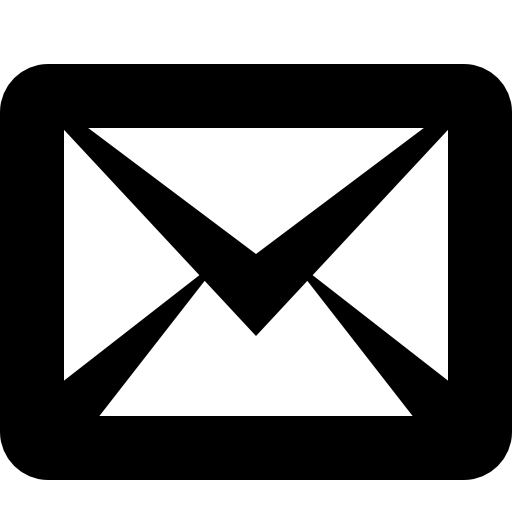 WEBSEITEN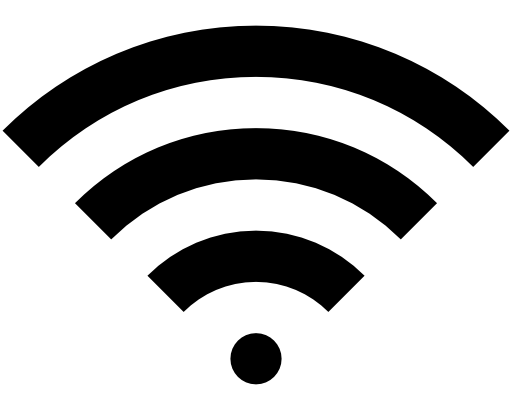 VERANSTALTUNGEN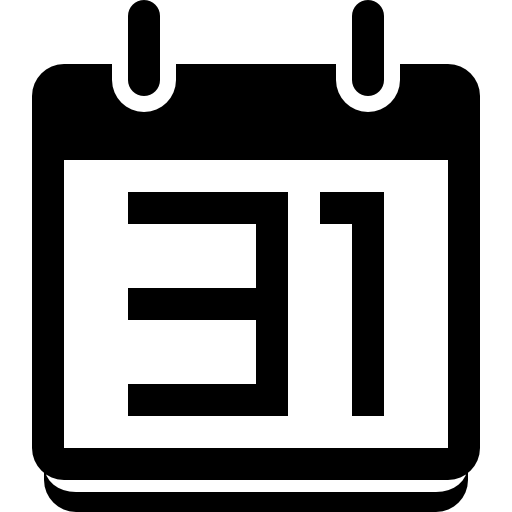 WORKSHOP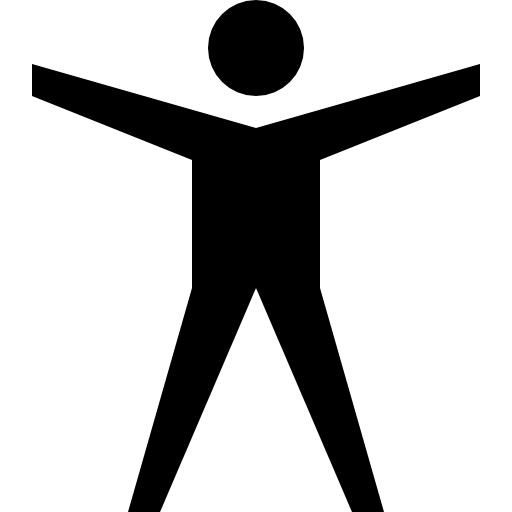 DISKUSSIONSGRUPPEN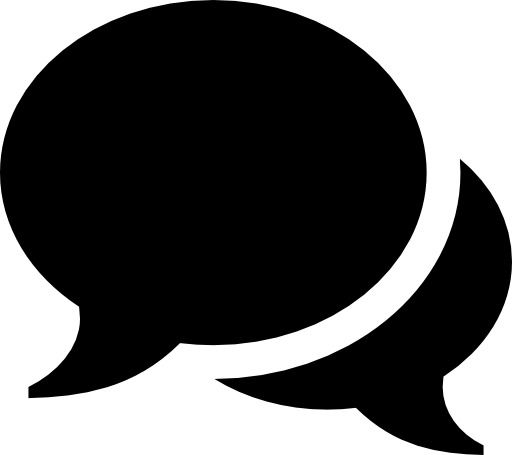 SOZIALE MEDIEN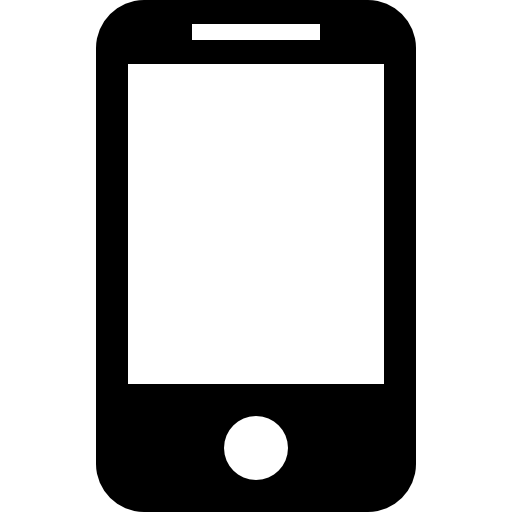 FREUNDE & NACHBARN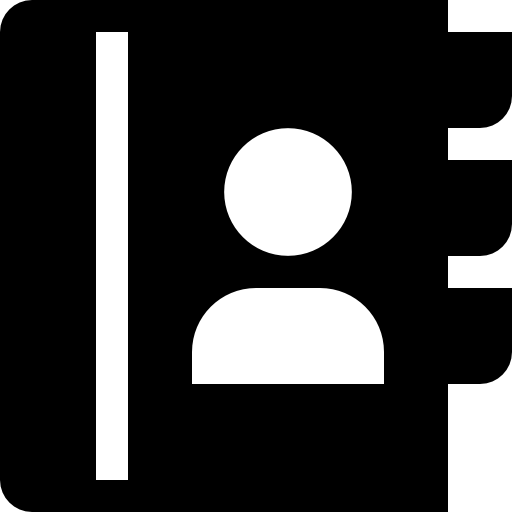 TREFFEN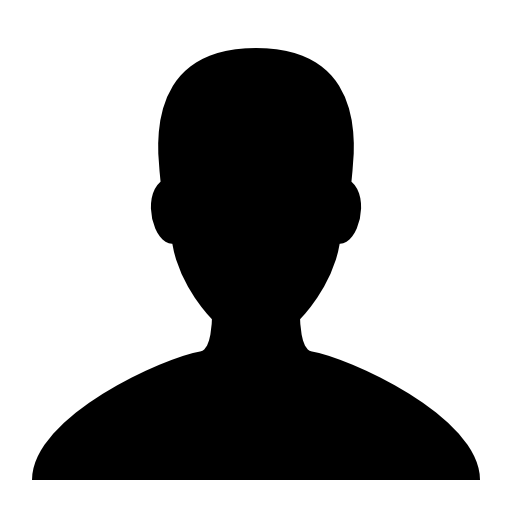 